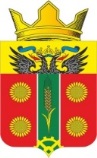 АДМИНИСТРАЦИЯ ИСТОМИНСКОГО СЕЛЬСКОГО ПОСЕЛЕНИЯАКСАЙСКОГО РАЙОНА РОСТОВСКОЙ ОБЛАСТИ                                           РАСПОРЯЖЕНИЕ31.03.2020 года                         х. Островского                                                65«Об утверждении отчета за 1 квартал 2021 года о выполнении муниципального задания муниципальным бюджетным учреждением культуры Истоминского сельского поселения «Дорожный сельский дом культуры» на 2021 год и на плановый период 2022 и 2023 годов»В соответствии с постановлением Администрации Истоминского сельского поселения от 30.12.1995 г. №553 «О порядке формирования муниципального задания на оказание муниципальных услуг (выполнение работ) в отношении муниципальных учреждений культуры Истоминского сельского поселения и финансового обеспечения выполнения муниципального задания»; -Утвердить отчет за 1 квартал 2021 года о выполнении муниципального задания муниципальным бюджетным учреждением культуры Истоминского сельского поселения «Дорожный сельский дом культуры» на 2021 год и плановый период 2022 и 2023 годов.Разместить распоряжение на официальном сайте Администрации Истоминского сельского поселения и опубликовать в периодическом печатном издании Истоминского сельского поселения «Вестник»Контроль за выполнением возложить на заместителя главы Администрации Истоминского сельского поселения Кудовба Д.А.И. о главы Администрации Истоминского сельского поселения                                      Д.А. КудовбаРаспоряжения вносит Зам главы Администрации Истоминского сельского поселения                                                                     ОТЧЕТ О ВЫПОЛНЕНИИМУНИЦИПАЛЬНОГО ЗАДАНИЯ № 1на 2021 год и плановый период 2022 и 2023 годовот «31» марта 2021 г.Наименование муниципального учреждения муниципальное бюджетное учреждение культуры Истоминского сельского поселения «Дорожный сельский дом культуры»Виды деятельности муниципального учреждения деятельность учреждений культуры и искусстваАксайского района (обособленного подразделения) Деятельность зрелищно-развлекательная прочая, не включенная в группировки. Деятельность творческая, деятельность в области искусства и организации развлечений искусстваВид муниципального учреждения муниципальное бюджетное учреждение культурыАксайского района Истоминского сельского поселения «Дорожный сельский дом культуры»                                                        (указывается вид муниципального учреждения Аксайского района                                              из общероссийских базовых (отраслевых) перечней или регионального перечня)Периодичность ежеквартально (указывается в соответствии с периодичностью предоставления отчета о выполнении муниципального задания, установленной в муниципальном задании)ЧАСТЬ 1. Сведения об оказываемых муниципальных услугах 2РАЗДЕЛ 1Наименование муниципальной услуги Организация деятельности клубных формирований и формирований самодеятельного народного творчества (коллективы СНТ)2. Категории потребителей муниципальной услуги физические лица
3. Сведения о фактическом достижении показателей, характеризующих объем и (или) качествомуниципальной услуги3.1. Сведения о фактическом достижении показателей, характеризующих качество муниципальной услуги 3.2. Сведения о фактическом достижении показателей, характеризующих объем муниципальной услуги ЧАСТЬ 2. Сведения о выполняемых работах 7РАЗДЕЛ 21. Наименование работы организация и проведение культурно-массовых мероприятий2. Категории потребителей работы физические лицаСведения о фактическом достижении показателей, характеризующих объем и (или) качество работы3.1. Сведения о фактическом достижении показателей, характеризующие качество работы на 2021 год и на плановый период 2022 и 2023 годов на 1_квартал 2021 г.3.2. Сведения о фактическом достижении показателей, характеризующих объем работыДиректор МБУК ИСП «Дорожный СДК»_____________________           О.В. Поддубная                           ( должность)                                                           (подпись)                       (расшифровка подписи)«31» марта 2021 г.                                  1 Номер муниципального задания присваивается в информационной системе «Единая автоматизированная система управления общественными финансами в Ростовской области» или в случае формирования муниципального задания на бумажном носителе - присваивается последовательно в соответствии со сквозной нумерацией.2 Формируется при установлении муниципального задания на оказание муниципальной (ых) услуги (услуг) и работы (работ) и содержит требования к оказанию муниципальной (ых) услуги (услуг) раздельно по каждой из муниципальных услуг с указанием порядкового номера раздела.3 Заполняется в случае установления органом, осуществляющим функции и полномочия учредителя, требования о представлении промежуточного отчета о выполнении муниципального задания. При установлении показателя достижения результатов выполнения муниципального задания на отчетную дату в процентах от годового объема оказания муниципальной услуги (выполнения работы) рассчитывается путем умножения годового объема муниципальной услуги (работы) на установленный процент достижения результатов выполнения муниципального задания на отчетную дату, в том числе с учетом неравномерного оказания муниципальных услуг (выполнения работ) в течение календарного года. При установлении показателя достижения результатов выполнения муниципального задания на отчетную дату в абсолютных величинах заполняется в соответствии с муниципальным заданием (в том числе с учетом неравномерного оказания государственных услуг (выполнения работ) в течение календарного года).4 в предварительном отчете в этой графе указываются показатели качества и объема, запланированные к исполнению по завершении текущего финансового года.5 Рассчитывается путем умножения значения показателя объема и (или) качества муниципальной услуги (работы), установленного в муниципальном задании (графа 10), на установленное в муниципальном задании значение допустимого (возможного) отклонения от установленных показателей качества (объема) муниципальной услуги (работы), в пределах которого муниципальное задание считается выполненным (в процентах), при установлении допустимого (возможного) отклонения от установленных показателей качества (объема) муниципальной услуги (работы) в абсолютных величинах заполняется в соответствии с муниципальным заданием. Значение указывается в единицах измерения показателя, установленных в муниципальном задании (графа 8), в целых единицах. Значение менее 0,5 единицы отбрасывается, а 0,5 единицы и более округляется до целой единицы. В случае, если единицей объема работы является работа в целом, показатели граф 13 и 14 пункта 3.2 не рассчитываются.6 Рассчитывается при формировании отчета за год как разница показателей граф 10, 12 и 13.7 Формируется при установлении муниципального задания на оказание муниципальной (ых) услуги (услуг) и работы (работ) и содержит сведения о выполнении работы (работ) раздельно по каждой из работ с указанием порядкового номера раздел.И. о главы Администрации Истоминского сельского поселения                                                                                                  Д.А. КудовбаУникаль-ный номер реестро-вой записиПоказатель, характеризующий содержание муниципальной услугиПоказатель, характеризующий содержание муниципальной услугиПоказатель, характеризующий содержание муниципальной услугиПоказатель, характеризующий условия (формы) оказания муниципальной услугиПоказатель, характеризующий условия (формы) оказания муниципальной услугиПоказатель качества муниципальной услугиПоказатель качества муниципальной услугиПоказатель качества муниципальной услугиПоказатель качества муниципальной услугиПоказатель качества муниципальной услугиПоказатель качества муниципальной услугиПоказатель качества муниципальной услугиПоказатель качества муниципальной услугиПоказатель качества муниципальной услугиУникаль-ный номер реестро-вой записиПоказатель, характеризующий содержание муниципальной услугиПоказатель, характеризующий содержание муниципальной услугиПоказатель, характеризующий содержание муниципальной услугиПоказатель, характеризующий условия (формы) оказания муниципальной услугиПоказатель, характеризующий условия (формы) оказания муниципальной услугиНаимено-вание показа-теляЕдиница измерения Единица измерения ЗначениеЗначениеЗначениеДопус-тимое (возмож-ное) откло-нение5Отклоне-ние, превыша-ющее допусти-мое (возмож-ное) отклоне-ние6Причи-наоткло-ненияУникаль-ный номер реестро-вой записи______________ (наиме-нованиепоказа-теля)_______________(наиме-нованиепоказа-теля)_______________(наиме-нованиепоказа-теля)_______________(наиме-нованиепоказа-теля)______________(наиме-нованиепоказа-теля)Наимено-вание показа-теляНаименованиеКодпо ОКЕИУтверждено в муниципальном задании на годУтверждено в муниципальном задании на отчетную дату3  Исполнено на отчетную дату4Допус-тимое (возмож-ное) откло-нение5Отклоне-ние, превыша-ющее допусти-мое (возмож-ное) отклоне-ние6Причи-наоткло-нения123456789101112131415949916О.99.0.ББ78АА00003Организация деятельности клубных формирований и формирований самодеятельного народного творчестваС учетом всех формВ стационарных условияхДоля мероприятий для взрослых  От общего количества проведенных мероприятийпроцент74460%60%60%949916О.99.0.ББ78АА00003Организация деятельности клубных формирований и формирований самодеятельного народного творчестваС учетом всех формВ стационарных условияхДоля мероприятий для детей и юношества от общего количествапроцент74440%40%40%949916О.99.0.ББ78АА00003Организация деятельности клубных формирований и формирований самодеятельного народного творчестваС учетом всех формВ стационарных условияхДоля участников вокальных и хоровых секций и (кружков)процент7445%5%5%949916О.99.0.ББ78АА00003Организация деятельности клубных формирований и формирований самодеятельного народного творчестваС учетом всех формВ стационарных условияхДоля участников декоративно-прикладных секций и (кружков)процент7443%3%3%949916О.99.0.ББ78АА00003Организация деятельности клубных формирований и формирований самодеятельного народного творчестваС учетом всех формВ стационарных условияхДоля участников театральных секций (кружков)процент7442%2%2%949916О.99.0.ББ78АА00003Организация деятельности клубных формирований и формирований самодеятельного народного творчестваС учетом всех формВ стационарных условияхДоля участников хореографических секций (кружков)процент7443%3%3%Уникаль-ный номер реестро-вой записиПоказатель, характеризующий содержание муниципальной услугиПоказатель, характеризующий содержание муниципальной услугиПоказатель, характеризующий содержание муниципальной услугиПоказатель, характеризующий условия (формы) оказания муниципальной услугиПоказатель, характеризующий условия (формы) оказания муниципальной услугиПоказатель объема муниципальной услугиПоказатель объема муниципальной услугиПоказатель объема муниципальной услугиПоказатель объема муниципальной услугиПоказатель объема муниципальной услугиПоказатель объема муниципальной услугиПоказатель объема муниципальной услугиПоказатель объема муниципальной услугиПоказатель объема муниципальной услугиРазмер платы(цена, тариф)Уникаль-ный номер реестро-вой записиПоказатель, характеризующий содержание муниципальной услугиПоказатель, характеризующий содержание муниципальной услугиПоказатель, характеризующий содержание муниципальной услугиПоказатель, характеризующий условия (формы) оказания муниципальной услугиПоказатель, характеризующий условия (формы) оказания муниципальной услугиНаиме-нование показа-теляЕдиница измерения Единица измерения ЗначениеЗначениеЗначениеДопус-тимое (возмо-жное) откло-нение5Отклоне-ние, превыша-ющее допусти-мое (возмож-ное) отклоне-ние6При-чина откло-ненияРазмер платы(цена, тариф)Уникаль-ный номер реестро-вой записи______________(наиме-нованиепоказа-теля)______________(наиме-нованиепоказа-теля)_______________(наимено-ваниепоказа-теля)________________(наимено-ваниепоказа-теля)______________(наиме-нованиепоказа-теля)Наиме-нование показа-теляНаиме-нованиеКодпо ОКЕИУтверж-дено в муниципальном задании на годУтвер-ждено в муниципальном задании на от-четную дату3  Испол-нено на отчет-ную дату4Допус-тимое (возмо-жное) откло-нение5Отклоне-ние, превыша-ющее допусти-мое (возмож-ное) отклоне-ние6При-чина откло-ненияРазмер платы(цена, тариф)12345678910111213141516949916О.99.0.ББ78АА00003Организация деятельности клубных формирований и формирований самодеятельного народного творчестваС учетом всех формВ стационарных условияхКоличество клубных формированийединиц642444444000%Уни-каль-ный номер реест-ровой записиПоказатель, характеризующий содержание работыПоказатель, характеризующий содержание работыПоказатель, характеризующий содержание работыПоказатель, характеризующий условия (формы) оказания работыПоказатель, характеризующий условия (формы) оказания работыПоказатель качества работыПоказатель качества работыПоказатель качества работыПоказатель качества работыПоказатель качества работыПоказатель качества работыПоказатель качества работыПоказатель качества работыПоказатель качества работыУни-каль-ный номер реест-ровой записиПоказатель, характеризующий содержание работыПоказатель, характеризующий содержание работыПоказатель, характеризующий содержание работыПоказатель, характеризующий условия (формы) оказания работыПоказатель, характеризующий условия (формы) оказания работыНаиме-нование показа-теляЕдиница измерения Единица измерения ЗначениеЗначениеЗначениеДопус-тимое (воз-мож-ное) откло-нение5Отклоне-ние, превыша-ющее допусти-мое (возмож-ное) отклоне-ние6Причина откло-ненияУни-каль-ный номер реест-ровой записи_________(наимено-ваниепоказа-теля)_________(наимено-ваниепоказа-теля)_________(наимено-ваниепоказа-теля)_________(наимено-ваниепоказа-теля)_________(наимено-ваниепоказа-теля)Наиме-нование показа-теляНаиме-нованиеКодпо ОКЕИУтверж-дено в муниципальном задании на годУтверж-дено в муниципальном задании на отчет-ную дату3  Испол-нено на отчет-ную дату4Допус-тимое (воз-мож-ное) откло-нение5Отклоне-ние, превыша-ющее допусти-мое (возмож-ное) отклоне-ние6Причина откло-нения123456789101112131415900400.Р.63.1.10510001000Культурно- массовые (иные зрелищные мероприятияС учетом формВ стационарных условияхПоложительные отзывы участниковединиц64230075755%Уни-каль-ный номер реест-ровой записиПоказатель, характеризующий содержание работыПоказатель, характеризующий содержание работыПоказатель, характеризующий содержание работыПоказатель, характеризующий условия (формы) оказания работыПоказатель, характеризующий условия (формы) оказания работыПоказатель объема работыПоказатель объема работыПоказатель объема работыПоказатель объема работыПоказатель объема работыПоказатель объема работыПоказатель объема работыПоказатель объема работыПоказатель объема работыРазмер платы (цена, тариф)Уни-каль-ный номер реест-ровой записиПоказатель, характеризующий содержание работыПоказатель, характеризующий содержание работыПоказатель, характеризующий содержание работыПоказатель, характеризующий условия (формы) оказания работыПоказатель, характеризующий условия (формы) оказания работыНаиме-нова-ние показателяЕдиница измерения Единица измерения ЗначениеЗначениеЗначениеДопус-тимое (возмож-ное) отклоне-ние5Откло-нение, превы-ша-ющее допус-тимое (возмож-ное) откло-нение6Причи-наоткло-ненияРазмер платы (цена, тариф)Уни-каль-ный номер реест-ровой записи_________(наимено-ваниепоказателя)_________(наимено-ваниепоказателя)__________(наимено-ваниепоказателя)_________(наимено-ваниепоказателя)_________(наимено-ваниепоказателя)Наиме-нова-ние показателяНаиме-нованиеКод по ОКЕИУтверж-дено в муниципальном задании на годУтверж-дено в муниципальном задании на отчетную дату3  Испол-не-но на отчет-ную дату4Допус-тимое (возмож-ное) отклоне-ние5Откло-нение, превы-ша-ющее допус-тимое (возмож-ное) откло-нение6Причи-наоткло-ненияРазмер платы (цена, тариф)12345678910111213141516900400.Р.63.1.10510001000Культурно- массовые (иные зрелищные мероприятия)С учетом формВ стационарных условияхКоличество проведенных мероприятийединиц6423510100000900400.Р.63.1.10510001000Культурно- массовые (иные зрелищные мероприятия)С учетом формВ стационарных условияхКоличество проведенных мероприятийединиц642420010501534000